Publicado en Madrid el 29/07/2016 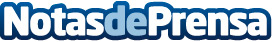 ¿Puede una aplicación ayudar a un bebé a aprender idiomas? 'Baby Mind Trainer' y 'Baby Attention' son dos aplicaciones diseñadas específicamente para ser usadas por niños menores de dos años. Ambas aplicaciones están disponibles tanto para iOS como Android y han contado con la colaboración del Dr. Kazuhiro Tajima, psiquiatra experto en nuevas tecnologíasDatos de contacto:Kazuhiro TajimaNota de prensa publicada en: https://www.notasdeprensa.es/puede-una-aplicacion-ayudar-a-un-bebe-a Categorias: Idiomas Sociedad Juegos Infantil Entretenimiento Ocio para niños Dispositivos móviles Innovación Tecnológica http://www.notasdeprensa.es